TÝDENNÍ PLÁN - NÁMOŘNÍCI    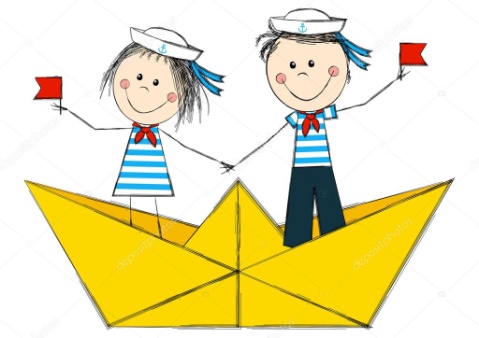 22. týden (23.1. – 27.1.)                                  Každý den 15 minut domácího čtení!! (z čítanky nebo vlastní knihy)Procvičujte, prosím, malá tiskací písmena. (nejlépe čtením vlastní knihy)ČESKÝ JAZYKČtení – str. 40 - 41Písanka – str. 9 - 13Pracovní listy – str. 35 - 37Nácvik psaní psacího písmene s, oČetba krátkých příběhůOdpovídání celou větouPráce s textemMalá tiskací písmenaČtenářská lekceČtu krátká slova bez hláskování a spojuji hlásky do slabik.ČESKÝ JAZYKČtení – str. 40 - 41Písanka – str. 9 - 13Pracovní listy – str. 35 - 37Nácvik psaní psacího písmene s, oČetba krátkých příběhůOdpovídání celou větouPráce s textemMalá tiskací písmenaČtenářská lekceRozumím přečtenému textu a umím s ním dál pracovat.ČESKÝ JAZYKČtení – str. 40 - 41Písanka – str. 9 - 13Pracovní listy – str. 35 - 37Nácvik psaní psacího písmene s, oČetba krátkých příběhůOdpovídání celou větouPráce s textemMalá tiskací písmenaČtenářská lekcePřečtu příběh psaný malými tiskacími písmeny.ČESKÝ JAZYKČtení – str. 40 - 41Písanka – str. 9 - 13Pracovní listy – str. 35 - 37Nácvik psaní psacího písmene s, oČetba krátkých příběhůOdpovídání celou větouPráce s textemMalá tiskací písmenaČtenářská lekceDodržuji zásady správného psaní.MATEMATIKAMatematika 1.díl - str. 64Matematika 2.díl – str. 8 - 10Počítáme do 13Sčítací trojúhelníkyStavby z krychlíNeposedovéAutobusHadiSčítám a odčítám do 13.MATEMATIKAMatematika 1.díl - str. 64Matematika 2.díl – str. 8 - 10Počítáme do 13Sčítací trojúhelníkyStavby z krychlíNeposedovéAutobusHadiPostavím stavbu z krychlí a zaznamenám její plán.MATEMATIKAMatematika 1.díl - str. 64Matematika 2.díl – str. 8 - 10Počítáme do 13Sčítací trojúhelníkyStavby z krychlíNeposedovéAutobusHadiSprávně vyřeším hada.MATEMATIKAMatematika 1.díl - str. 64Matematika 2.díl – str. 8 - 10Počítáme do 13Sčítací trojúhelníkyStavby z krychlíNeposedovéAutobusHadiDokážu vyřešit součtové trojúhelníky.MATEMATIKAMatematika 1.díl - str. 64Matematika 2.díl – str. 8 - 10Počítáme do 13Sčítací trojúhelníkyStavby z krychlíNeposedovéAutobusHadiVrátím čísla neposedy zpět do příkladů.MATEMATIKAMatematika 1.díl - str. 64Matematika 2.díl – str. 8 - 10Počítáme do 13Sčítací trojúhelníkyStavby z krychlíNeposedovéAutobusHadiZvládnu vyřešit úlohu s autobusem. PRVOUKAPrvouka – str. 37 - 38Nemoc a úrazPéče o své těloZnám číslo rychlé záchranné služby.PRVOUKAPrvouka – str. 37 - 38Nemoc a úrazPéče o své těloZnám základní hygienické návyky.CHOVÁNÍHlásím se.Mluví jen jeden.Umím se přihlásit o slovo.CHOVÁNÍHlásím se.Mluví jen jeden.Vyslechnu ostatní a neskáču jim do řeči.PONDĚLÍÚTERÝSTŘEDAČTVRTEKPÁTEKČJPísanka – str. 14 - 15Čtení – str. 40Pracovní listy – str. 35ČJ Čtení – str. 40Pracovní listy – str. 36Písanka – str. 16ČJPísanka – str. 17Čtení – str. 41Pracovní listy – str. 37ČJPísanka – str. 18MStr. 9 - 10M – str. 64PRV – str. 36M – str. 8HV – str. 30PRV – str. 35